February 2018Tel. 884-5216 Fax 884-2847Empowerment Academy Workshops Open Monday – Friday for hours please look belowEmpowerment Academy Workshops Open Monday – Friday for hours please look belowEmpowerment Academy Workshops Open Monday – Friday for hours please look below327 Elm Street,  Buffalo NY 14203MondayTuesdayWednesdayThursdayFriday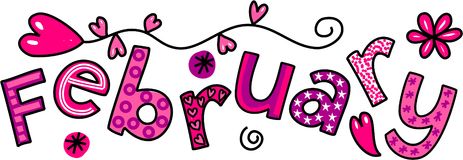                    EA Hours                 Sun: 9am-1pm                Mon: 9am-5pm                Tues: 9am-5pm                Wed: 9am-9pm                Thu: 9am-9pm                 Fri: 9am-9pm                 Sat: 9am-1pm    Please Note *= Workshop is held in the  community and EA will be closed except for appointments and emergencies only 1.  EA Closed from 9am-12pm 1-2pm: Signs of Co-Dependency 7-8pm: Challenging Neg. Thoughts2.10-12pm: EA Spring Cleaning! 1-2pm: EA Spring Cleaning! 2pm: Writing Workshop *7-9pm: UB Men’s BBall Game 5. 10-11am: Assertive Comm.11-12pm: Social Skill Activities 1-2pm: Ted Talk Series  6. 10-12pm: Underground Railroad Tour 1-2pm: Black History Month Trivia  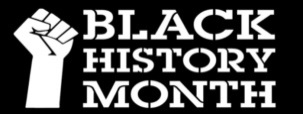 7.     10-11am: Relaxation/Mindfulness Activities 11-12pm: Anger Management 1-2pm: Choosing a PCP *7-8pm: DBT Skills: Distress Tolerance8.10-11am: Childhood Stories 11-12pm: Creative Writing Workshop1-2pm: Tips for Eliminating Debt 7-8pm: Movie Night (Watch & Discuss) 9.10-11am: Adult Coloring Group 10-11 am: Peer Support Group  1pm: Quality of Life Group 2pm: Writing Workshop *6-8pm: Black History Month Trivia   12. *9:45am Guest Speaker 10-11am: Teambuilding Activities11-12pm: Goal Setting Workshop1-2pm: Ted Talk Series 13.  Mardi Gras-Fat Tuesday   10-11am: DIY Mardi Gras Mask 11-12pm: Bake a Mardi Gras Mask 1-2pm – Coffee & Conversation 14.  Happy Valentine’s Day!10a-11am: Healthy Relationships11-12pm: Let’s Talk about Sex1-2pm: Wellness after a Romantic Relationship *7-8pm: UB Women Bball Game 15. 10- 11am: Germ Prevention11-12pm: Winter First Aid Tips 1-2pm: Combatting Mental Hoarding7-8pm: Managing Depressive Symptoms 16. 10-12pm: EA Spring Cleaning! 1-2pm: EA Spring Cleaning! 2pm: Writing Workshop  *6-8pm: Pool Tournament                         19.    Happy President’s Day! (EA Open from 10am-2pm) 20.                 Buffalo Zoo                 10am-12pm      ($5.00 – See staff to sign up) *1-2pm -  Rock Painting w/ Cinda 21.    10-11am: Benefits of Socialization11-12pm: Qualities of a Good Friend1-2pm: Managing PTSD *7-8pm: Understanding Defense Mechanisms 22.      10-11am: General Health Mgmt. Tips11-12pm: Healthy Eating Workshop 1-2pm: Managing Anxiety  *7-8pm: Movie Night (Watch & Discuss)23.10-11pm- Adult Coloring Group 11-12pm:  Peer Support Group 1pm: Quality of Life Group   2pm: Writing Workshop *6-8pm: Spades Tournament  26.10-11am: Current Events Workshop11-12pm: Winter Fun in Buffalo 1-2pm: Ted Talk Series   27. *Legislative Day in Albany 10-11am: Gratitude Exercises 11-12pm: Adult Coloring with a Twist 1-2pm –  Coffee & Conversation   28. MHA Legal Clinic 9a-11a10-11am: Self Exploration: Values11-12pm: Improving Self-Care 1-2pm: Preventing IP Violence *6-8pm: Monthly Spotlight @ Spot Coffee     Legislative Day in Albany!                2/27/2018              8am-4pm (Transportation & Food Provided)     ($5 refundable deposit required)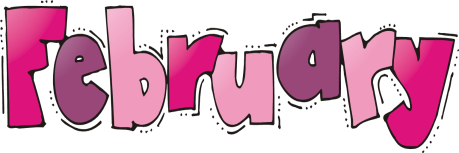 